ΑΙΤΗΣΗ ΓΙΑ ΑΝΑΛΗΨΗ ΠΤΥΧΙΑΚΗΣ ΕΡΓΑΣΙΑΣ          Α.  ΣΤΟΙΧΕΙΑ ΦΟΙΤΗΤΗ/ΤΡΙΑΣΕΠΩΝΥΜΟ………………………………………………………………………………………………………………ΟΝΟΜΑ	………………………………………………………………………………………………………………….							ΟΝΟΜΑ ΠΑΤΡΟΣ…………………………………………………………………………………………………….ΟΝΟΜΑ ΜΗΤΡΟΣ…………………………………………………………………………………………………….      ΤΗΛ. ΚΙΝΗΤΟ/ΣΤΑΘΕΡΟ:…………………………………………………………………………………………..      ΚΑΤΑΘΕΣΗ ΠΡΟΣΧΕΔΙΟΥ ΕΡΓΑΣΙΑ: ΝΑΙ *             Β. ΠΡΟΤΕΙΝΟΜΕΝΟΣ ΤΙΤΛΟΣ ΘΕΜΑΤΟΣ-ΠΡΟΣΧΕΔΙΟ       ………………………………………………………………………………………………………………………….…………………………………………………………………      Γ. ΚΑΤΗΓΟΡΙΑ ΕΡΓΑΣΙΑΣ (Σημειώνετε Κατηγορία)      α) Ατομική (Ισχύει το ανωτέρω Ονοματεπώνυμο)     β) Δύο Ατόμων, το άλλο άτομο είναι ……………………………………………………………………………………………………….         Αριθμός Μητρώου: ……………………………………………….. Εξάμηνο Φοίτησης: ……………..……………………………    Δ. ΠΡΟΤΕΙΝΟΜΕΝΟ ΜΕΛΟΣ ΔΕΠ ΩΣ ΕΠΙΒΛΕΠΟΝΤΑΣ/ΟΥΣΑ      ΕΠΩΝΥΜΟ:…………………………………………………………ΟΝΟΜΑ:…………………………………………..ΤΗΛΕΦΩΝΟ:……….………………………...    ΣΥΜΦΩΝΟΣ Ο/Η ΕΠΙΒΛΕΠΩΝ/ΟΥΣΑ			                                     ΥΠΟΓΡΑΦΗ ΦΟΙΤΗΤΗ/ΤΡΙΑΣ      (Υπογραφή/Επώνυμο/Όνομα)					    (Υπογραφή/Επώνυμο/Όνομα)	            ΗΜ/ΝΙΑ ΑΙΤΗΣΗΣ												… ……/……./……….											             Ο ΑΙΤΩΝ/Η ΑΙΤΟΥΣΑ* Συνημμένα κατατίθεται προσχέδιο της εργασίας τόσο στην Γραμματεία του Τμήματος, όσο και στον επιβλέποντα/ουσα    καθηγητή/τρια, μαζί με ένα αντίγραφο της εν λόγω αίτησης.ΕΛΛΗΝΙΚΗ ΔΗΜΟΚΡΑΤΙΑ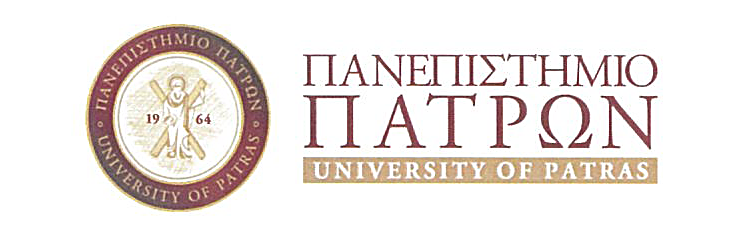 ΣΧΟΛΗ ΑΝΘΡΩΠΙΣΤΙΚΩΝ & ΚΟΙΝΩΝΙΚΩΝ ΕΠΙΣΤΗΜΩΝ ΤΜΗΜΑ ΕΠΙΣΤΗΜΩΝ ΤΗΣ ΕΚΠΑΙΔΕΥΣΗΣ ΚΑΙ ΚΟΙΝΩΝΙΚΗΣ ΕΡΓΑΣΙΑΣΓΡΑΜΜΑΤΕΙΑΤηλ.: 2610 969700-05 E-mail: secptde@upatras.gr